                                            Asbl  Royal Dobermann Club Belge    -   URCSH   602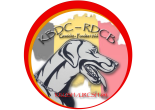                                  Sécretariat :  Administration des membres  - Échange de lettres 		 		Bert Bruyneel  - Rue la Caveé  8 b – 7750 Mont de l’ Enclus ( Amougies)Gsm : 00 32 (0) 496  41 92 55   - E-mail : bruyneel.bert@live.be DEMANDE D’AFFILIATION 2019   comme Membre FamilialJe soussigné :      Monsieur     - 	Madame       -	  Mademoiselle Nom : ………………………………………………………………………………………… Prénom : ………………………………………………………….……Date de naissance : ……………………..…………………………………….. Adresse :..............................................................................................................................…........................................................……………………………………………………………………………………………………………………………………………………………………………Téléphone: …………………………………………………………… E-mail : ……………………………………………………………….……….……………… Sollicite mon adhésion au asbl Royal Dobermann Club Belge comme Membre Familial  et me déclare d'accord avec le but et les statuts de l'association, les règlements de la Union  Royale  Cynologique Sint Hubert et de la FCI. Je déclare ne pas faire partie d'une association non reconnue par la  URCSH, ni de prêter mon concours à quelconque manifestation, concours, expositions, etc…. non reconnues par la URCSH. Je souhaite des membres de la famille à l’asbl KBDC, sur les conseils deCette adhésion m'a été recommandée par Mr/Mad. : (*) ……………………………………………………… Fait à : …………………………….……………… Date : ……..………………………………../2019.Signature : ……………………………………..… (*) Nom et prénom NB : Remplir en lettres majuscules et renvoyez  au RDCB - sécretariat.